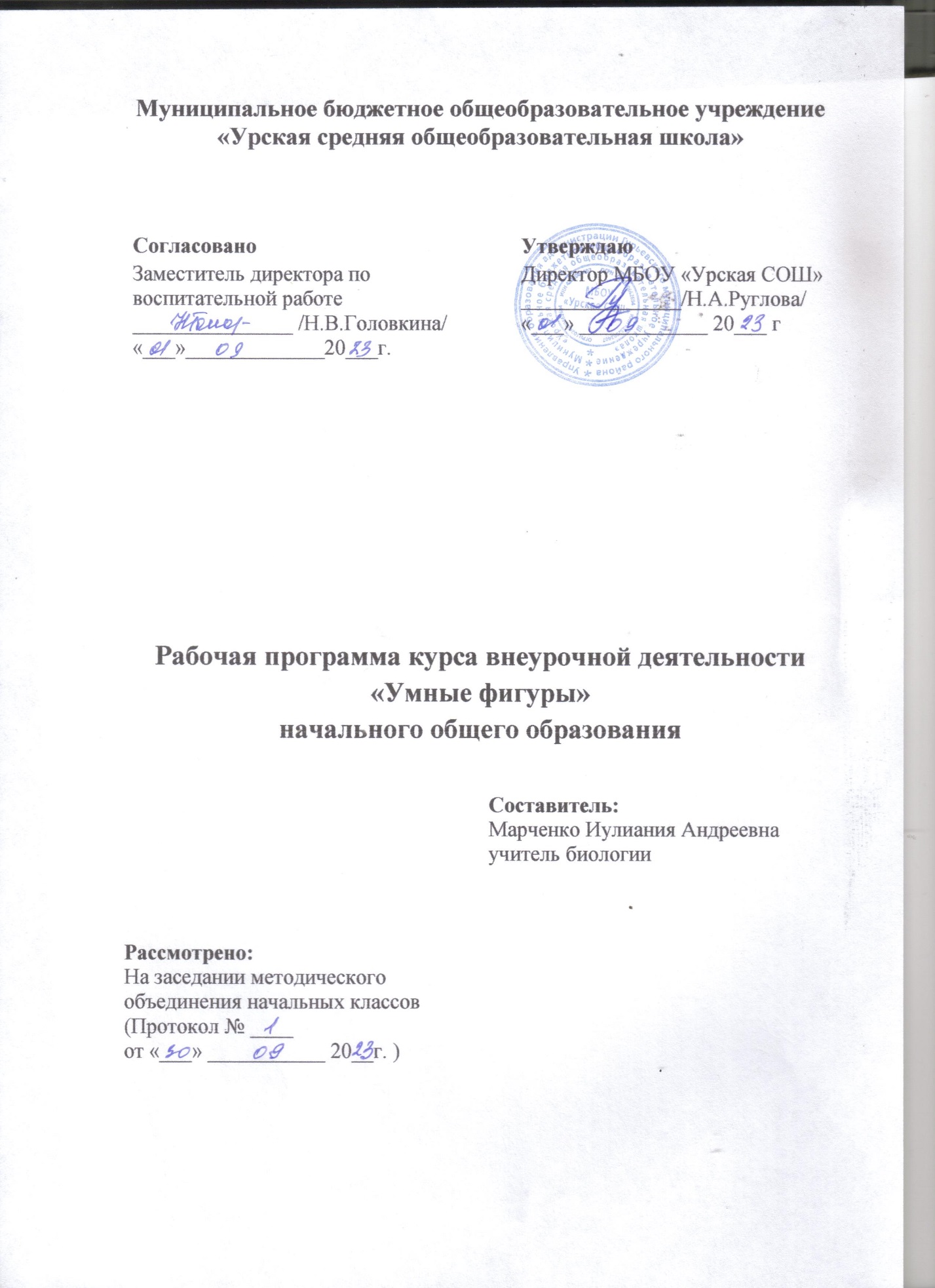 СодержаниеПланируемые результаты освоения курса внеурочной деятельностиФГОС НОО устанавливает требования к следующим результатам освоения учащимися ООП НОО при изучении разных курсов внеурочной деятельности, включая курс  «Умные фигуры»: личностным, включающим готовность и способность учащихся к саморазвитию, сформированность мотивации к обучению и познанию, ценностно-смысловые установки обучающихся, отражающие их индивидуально-личностные позиции, социальные компетенции, личностные качества; сформированность основ гражданской идентичности;метапредметным, включающим освоенные учащимися универсальные учебные действия (познавательные, регулятивные и коммуникативные), обеспечивающие овладение ключевыми компетенциями, составляющими основу умения учиться, и межпредметными понятиями.Личностные результаты освоения учащимися курсов внеурочной деятельности, включая курс  «Умные фигуры»: в рамках реализации ООП НОО МБОУ «Урская СОШ» включают: 1) формирование основ российской гражданской идентичности, чувства гордости за свою Родину, российский народ и историю России, осознание своей этнической и национальной принадлежности; формирование ценностей многонационального российского общества; становление гуманистических и демократических ценностных ориентаций;2) формирование целостного, социально ориентированного взгляда на мир в его органичном единстве и разнообразии природы, народов, культур и религий;3) формирование уважительного отношения к иному мнению, истории и культуре других народов;4) овладение начальными навыками адаптации в динамично изменяющемся и развивающемся мире;5) принятие и освоение социальной роли обучающегося, развитие мотивов учебной деятельности и формирование личностного смысла учения;6) развитие самостоятельности и личной ответственности за свои поступки, в том числе в информационной деятельности, на основе представлений о нравственных нормах, социальной справедливости и свободе;7) формирование эстетических потребностей, ценностей и чувств;8) развитие этических чувств, доброжелательности и эмоционально-нравственной отзывчивости, понимания и сопереживания чувствам других людей;9) развитие навыков сотрудничества со взрослыми и сверстниками в разных социальных ситуациях, умения не создавать конфликтов и находить выходы из спорных ситуаций;10) формирование установки на безопасный, здоровый образ жизни, наличие мотивации к творческому труду, работе на результат, бережному отношению к материальным и духовным ценностям.У выпускника будут сформированы:внутренняя позиция школьника на уровне положительного отношения к школе, ориентации на содержательные моменты школьной действительности и принятия образца «хорошего ученика»;широкая мотивационная основа учебной деятельности, включающая социальные, учебно­познавательные и внешние мотивы;учебно­познавательный интерес к новому учебному материалу и способам решения новой задачи;ориентация на понимание причин успеха в учебной деятельности, в том числе на самоанализ и самоконтроль результата, на анализ соответствия результатов требованиям конкретной задачи, на понимание оценок учителей, товарищей, родителей и других людей;способность к оценке своей учебной деятельности;основы гражданской идентичности, своей этнической принадлежности в форме осознания «Я» как члена семьи, представителя народа, гражданина России, чувства сопричастности и гордости за свою Родину, народ и историю, осознание ответственности человека за общее благополучие;ориентация в нравственном содержании и смысле как собственных поступков, так и поступков окружающих людей;знание основных моральных норм и ориентация на их выполнение;развитие этических чувств — стыда, вины, совести как регуляторов морального поведения; понимание чувств других людей и сопереживание им;установка на здоровый образ жизни;основы экологической культуры: принятие ценности природного мира, готовность следовать в своей деятельности нормам природоохранного, нерасточительного, здоровьесберегающего поведения;чувство прекрасного и эстетические чувства на основе знакомства с мировой и отечественной художественной культурой.Выпускник получит возможность для формирования:внутренней позиции обучающегося на уровне положительного отношения к образовательной организации, понимания необходимости учения, выраженного в преобладании учебно­познавательных мотивов и предпочтении социального способа оценки знаний;выраженной устойчивой учебно­познавательной мотивации учения;устойчивого учебно­познавательного интереса к новымобщим способам решения задач;адекватного понимания причин успешности/неуспешности учебной деятельности;положительной адекватной дифференцированной самооценки на основе критерия успешности реализации социальной роли «хорошего ученика»;компетентности в реализации основ гражданской идентичности в поступках и деятельности;морального сознания на конвенциональном уровне, способности к решению моральных дилемм на основе учёта позиций партнёров в общении, ориентации на их мотивы и чувства, устойчивое следование в поведении моральным нормам и этическим требованиям;установки на здоровый образ жизни и реализации её в реальном поведении и поступках;осознанных устойчивых эстетических предпочтений и ориентации на искусство как значимую сферу человеческой жизни; эмпатии как осознанного понимания чувств других людей и сопереживания им, выражающихся в поступках, направленных на помощь другим и обеспечение их благополучия.Метапредметные, включающие освоенные учащимися универсальные учебные действия (познавательные, регулятивные и коммуникативные), результаты освоения учащимися курсов внеурочной деятельности, включая курс  «Умные фигуры»: в рамках реализации ООП НОО МБОУ «Урская СОШ» включают: 1) овладение способностью принимать и сохранять цели и задачи учебной деятельности, поиска средств ее осуществления;2) освоение способов решения проблем творческого и поискового характера;3) формирование умения планировать, контролировать и оценивать учебные действия в соответствии с поставленной задачей и условиями ее реализации; определять наиболее эффективные способы достижения результата;4) формирование умения понимать причины успеха/неуспеха учебной деятельности и способности конструктивно действовать даже в ситуациях неуспеха;5) освоение начальных форм познавательной и личностной рефлексии;6) использование знаково-символических средств представления информации для создания моделей изучаемых объектов и процессов, схем решения учебных и практических задач;7) активное использование речевых средств и средств информационных и коммуникационных технологий (далее - ИКТ) для решения коммуникативных и познавательных задач;8) использование различных способов поиска (в справочных источниках и открытом учебном информационном пространстве сети Интернет), сбора, обработки, анализа, организации, передачи и интерпретации информации в соответствии с коммуникативными и познавательными задачами и технологиями учебного предмета; в том числе умение вводить текст с помощью клавиатуры, фиксировать (записывать) в цифровой форме измеряемые величины и анализировать изображения, звуки, готовить свое выступление и выступать с аудио-, видео- и графическим сопровождением; соблюдать нормы информационной избирательности, этики и этикета;9) овладение навыками смыслового чтения текстов различных стилей и жанров в соответствии с целями и задачами; осознанно строить речевое высказывание в соответствии с задачами коммуникации и составлять тексты в устной и письменной формах;10) овладение логическими действиями сравнения, анализа, синтеза, обобщения, классификации по родовидовым признакам, установления аналогий и причинно-следственных связей, построения рассуждений, отнесения к известным понятиям;11) готовность слушать собеседника и вести диалог; готовность признавать возможность существования различных точек зрения и права каждого иметь свою; излагать свое мнение и аргументировать свою точку зрения и оценку событий;12) определение общей цели и путей ее достижения; умение договариваться о распределении функций и ролей в совместной деятельности; осуществлять взаимный контроль в совместной деятельности, адекватно оценивать собственное поведение и поведение окружающих;13) готовность конструктивно разрешать конфликты посредством учета интересов сторон и сотрудничества;14) овладение начальными сведениями о сущности и особенностях объектов, процессов и явлений действительности (природных, социальных, культурных, технических и др.) в соответствии с содержанием конкретного учебного предмета;15) овладение базовыми предметными и межпредметными понятиями, отражающими существенные связи и отношения между объектами и процессами;16) умение работать в материальной и информационной среде начального общего образования (в том числе с учебными моделями) в соответствии с содержанием конкретного учебного предмета; формирование начального уровня культуры пользования словарями в системе универсальных учебных действий.Регулятивные универсальные учебные действияВыпускник научится:принимать и сохранять учебную задачу;учитывать выделенные учителем ориентиры действия в новом учебном материале в сотрудничестве с учителем;планировать свои действия в соответствии с поставленной задачей и условиями её реализации, в том числе во внутреннем плане;учитывать установленные правила в планировании и контроле способа решения;осуществлять итоговый и пошаговый контроль по результату;оценивать правильность выполнения действия на уровне адекватной ретроспективной оценки соответствия результатов требованиям данной задачи;адекватно воспринимать предложения и оценку учителей, товарищей, родителей и других людей;различать способ и результат действия;вносить необходимые коррективы в действие после его завершения на основе его оценки и учёта характера сделанных ошибок, использовать предложения и оценки для создания нового, более совершенного результата, использовать запись в цифровой форме хода и результатов решения задачи, собственной звучащей речи на русском, родном и иностранном языках.Выпускник получит возможность научиться:в сотрудничестве с учителем ставить новые учебные задачи;преобразовывать практическую задачу в познавательную;проявлять познавательную инициативу в учебном сотрудничестве;самостоятельно учитывать выделенные учителем ориентиры действия в новом учебном материале;осуществлять констатирующий и предвосхищающий контроль по результату и по способу действия, актуальный контроль на уровне произвольного внимания;самостоятельно оценивать правильность выполнения действия и вносить необходимые коррективы в исполнение как по ходу его реализации, так и в конце действия.Познавательные универсальные учебные действияВыпускник научится:осуществлять поиск необходимой информации для выполнения учебных заданий с использованием учебной литературы, энциклопедий, справочников (включая электронные, цифровые), в открытом информационном пространстве, в томчисле контролируемом пространстве сети Интернет;осуществлять запись (фиксацию) выборочной информации об окружающем мире и о себе самом, в том числе с помощью инструментов ИКТ;использовать знаково­символические средства, в том числе модели (включая виртуальные) и схемы (включая концептуальные), для решения задач;проявлять познавательную инициативу в учебном сотрудничестве;строить сообщения в устной и письменной форме;ориентироваться на разнообразие способов решения задач;основам смыслового восприятия художественных и познавательных текстов, выделять существенную информацию из сообщений разных видов (в первую очередь текстов);осуществлять анализ объектов с выделением существенных и несущественных признаков;осуществлять синтез как составление целого из частей;проводить сравнение, сериацию и классификацию по заданным критериям;устанавливать причинно­следственные связи в изучаемом круге явлений;строить рассуждения в форме связи простых суждений об объекте, его строении, свойствах и связях;обобщать, т. е. осуществлять генерализацию и выведение общности для целого ряда или класса единичных объектов,на основе выделения сущностной связи;осуществлять подведение под понятие на основе распознавания объектов, выделения существенных признаков и их синтеза;устанавливать аналогии;владеть рядом общих приёмов решения задач.Выпускник получит возможность научиться:осуществлять расширенный поиск информации с использованием ресурсов библиотек и сети Интернет;записывать, фиксировать информацию об окружающем мире с помощью инструментов ИКТ;создавать и преобразовывать модели и схемы для решения задач;осознанно и произвольно строить сообщения в устной и письменной форме;осуществлять выбор наиболее эффективных способов решения задач в зависимости от конкретных условий;осуществлять синтез как составление целого из частей, самостоятельно достраивая и восполняя недостающие компоненты;осуществлять сравнение, сериацию и классификацию, самостоятельно выбирая основания и критерии для указанных логических операций;строить логическое рассуждение, включающее установление причинно­следственных связей;произвольно и осознанно владеть общими приёмами решения задач.Коммуникативные универсальные учебные действияВыпускник научится:адекватно использовать коммуникативные, прежде всего речевые, средства для решения различных коммуникативных задач, строить монологическое высказывание (в том числе сопровождая его аудиовизуальной поддержкой), владеть диалогической формой коммуникации, используя в том числе средства и инструменты ИКТ и дистанционного общения;допускать возможность существования у людей различных точек зрения, в том числе не совпадающих с его собственной, и ориентироваться на позицию партнёра в общении и взаимодействии;учитывать разные мнения и стремиться к координации различных позиций в сотрудничестве;формулировать собственное мнение и позицию;договариваться и приходить к общему решению в совместной деятельности, в том числе в ситуации столкновения интересов;строить понятные для партнёра высказывания, учитывающие, что партнёр знает и видит, а что нет;задавать вопросы;контролировать действия партнёра;использовать речь для регуляции своего действия;адекватно использовать речевые средства для решения различных коммуникативных задач, строить монологическое высказывание, владеть диалогической формой речи.Выпускник получит возможность научиться:учитывать и координировать в сотрудничестве позиции других людей, отличные от собственной;учитывать разные мнения и интересы и обосновывать собственную позицию;понимать относительность мнений и подходов к решению проблемы;аргументировать свою позицию и координировать её с позициями партнёров в сотрудничестве при выработке общего решения в совместной деятельности;продуктивно содействовать разрешению конфликтов на основе учёта интересов и позиций всех участников;с учётом целей коммуникации достаточно точно, последовательно и полно передавать партнёру необходимую информацию как ориентир для построения действия;задавать вопросы, необходимые для организации собственной деятельности и сотрудничества с партнёром;осуществлять взаимный контроль и оказывать в сотрудничестве необходимую взаимопомощь;адекватно использовать речевые средства для эффективного решения разнообразных коммуникативных задач, планирования и регуляции своей деятельности.Содержание курса внеурочной деятельности с указанием форм организации и видов деятельности Содержание теоретического раздела программы         Начальный курс по обучению игре в шахматы максимально прост и доступен младшим школьникам. Большое значение при изучении шахматного курса имеет специально организованная игровая деятельность, использование приема обыгрывания учебных заданий, создания игровых ситуаций.        Особенность программы в том, что на первом году обучения ребенок делает первые шаги в мире шахмат. Учащиеся знакомятся с историей возникновения шахматной игры, шахматной доской, фигурами, учатся выполнять различные дидактические задания, разыгрывать положения с ограниченным количеством фигур, блоки игровых позиций на отдельных фрагментах доски.  Большое место отводится изучению "доматового" периода игры.   На занятиях используется материал, вызывающий особый интерес у детей: загадки, стихи, сказки песни о шахматах, шахматные миниатюры и инсценировки. Ключевым моментом занятий является деятельность самих детей, в которой они наблюдают за передвижением фигур на доске, сравнивают силу фигур и их позицию, делают выводы, выясняют закономерности, делают свои первые шаги на шахматной доске.        Содержание второго года обучения включает непосредственно обучение шахматной игре, освоение правил игры в шахматы, а также знакомятся с шахматной нотацией, творчеством выдающихся шахматистов. Третий – четвертый год обучения предполагают обучению решения шахматных задач.  На занятиях используются обучающие плакаты, диаграммы задачи для самостоятельного решения, загадки, головоломки по темам, лабиринты на шахматной доске, кроссворды, ребусы, шахматное лото, викторины и др., решение которых дают не только информацию о какой-либо фигуре, но и представление об ее игровых возможностях и ограничениях. Кроме этого учащимся предлагаются темы для самостоятельного изучения: «Ферзь против пешки», «Ферзь против короля» и др., занимательные рассказы из истории шахмат, тесты для проверки полученных знаний.                     Результаты образовательной деятельности:Рост личностного, интеллектуального и социального развития ребёнка, развитие коммуникативных способностей, инициативности, толерантности, самостоятельности.Приобретение теоретических знаний и практических навыков в шахматной игре.Освоение новых видов деятельности (дидактические игры и задания, игровые упражнения, соревнования).Конечным результатом обучения считается умение сыграть по правилам шахматную партию от начала до конца. Это предполагает определенную прочность знаний и умение применять их на практике.Формы контроля         Применяемые методы педагогического контроля и наблюдения, позволяют контролировать и корректировать работу программы на всём её протяжении и реализации. Это дает возможность отслеживать динамику роста знаний, умений и навыков, позволяет строить для каждого ребенка его индивидуальный путь развития. На основе полученной информации педагог вносит соответствующие коррективы в учебный процесс. Контроль эффективности осуществляется при выполнении диагностических заданий и упражнений, с помощью тестов, фронтальных и индивидуальных опросов, наблюдений. Контрольные испытания проводятся в торжественной соревновательной обстановке.Содержание практического раздела  программыПервый год обучения (33 часа из расчета 1 час в неделю)1. Шахматная доска. Шахматная доска, белые и черные поля, горизонталь, вертикаль, диагональ, центр.Дидактические игры и задания"Горизонталь". Двое играющих по очереди заполняют одну из горизонтальных линий шахматной доски кубиками (фишками, пешками и т. п.)."Вертикаль". То же самое, но заполняется одна из вертикальных линий шахматной доски."Диагональ". То же самое, но заполняется одна из диагоналей шахматной доски.2. Шахматные фигуры. Белые, черные, ладья, слон, ферзь, конь, пешка, король.Дидактические игры и задания"Волшебный мешочек". В непрозрачном мешочке по очереди прячутся все шахматные фигуры, каждый из учеников на ощупь пытается определить, какая фигура спрятана."Угадайка". Педагог словесно описывает одну из шахматных фигур, дети должны догадаться, что это за фигура."Секретная фигура". Все фигуры стоят на столе учителя в один ряд, дети по очереди называют все шахматные фигуры, кроме "секретной", которая выбирается заранее; вместо названия этой фигуры надо сказать: "Секрет"."Угадай". Педагог загадывает про себя одну из фигур, а дети по очереди пытаются угадать, какая фигура загадана."Что общего?" Педагог берет две шахматные фигуры и спрашивает учеников, чем они похожи друг на друга. Чем отличаются? (Цветом, формой.)"Большая и маленькая". На столе шесть разных фигур. Дети называют самую высокую фигуру и ставят ее в сторону. Задача: поставить все фигуры по высоте.3. Начальная расстановка фигур. Начальное положение (начальная позиция); расположение каждой из фигур в начальной позиции; правило "ферзь любит свой цвет"; связь между горизонталями, вертикалями, диагоналями и начальной расстановкой фигур.Дидактические игры и задания"Мешочек". Ученики по одной вынимают из мешочка шахматные фигуры и постепенно расставляют начальную позицию."Да и нет". Педагог берет две шахматные фигурки и спрашивает детей, стоят ли эти фигуры рядом в начальном положении."Мяч". Педагог произносит какую-нибудь фразу о начальном положении, к примеру: "Ладья стоит в углу", и бросает мяч кому-то из учеников. Если утверждение верно, то мяч следует поймать.4. Ходы и взятие фигур. Правила хода и взятия каждой из фигур, игра "на уничтожение", белопольные и чернопольные слоны, одноцветные и разноцветные слоны, качество, легкие и тяжелые фигуры, ладейные, коневые, слоновые, ферзевые, королевские пешки, взятие на проходе, превращение пешки.Дидактические игры и задания"Игра на уничтожение" – важнейшая игра курса. У ребенка формируется внутренний план действий, развивается аналитико-синтетическая функция мышления и др. Педагог играет с учениками ограниченным числом фигур (чаще всего фигура против фигуры). Выигрывает тот, кто побьет все фигуры противника."Один в поле воин". Белая фигура должна побить все черные фигуры, расположенные на шахматной доске, уничтожая каждым ходом по фигуре (черные фигуры считаются заколдованными, недвижимыми)."Лабиринт". Белая фигура должна достичь определенной клетки шахматной доски, не становясь на "заминированные" поля и не перепрыгивая их."Перехитри часовых". Белая фигура должна достичь определенной клетки шахматной доски, не становясь на "заминированные" поля и на поля, находящиеся под ударом черных фигур."Сними часовых". Белая фигура должна побить все черные фигуры, избирается такой маршрут передвижения по шахматной доске, чтобы белая фигура ни разу не оказалась под ударом черных фигур."Кратчайший путь". За минимальное число ходов белая фигура должна достичь определенной клетки шахматной доски."Захват контрольного поля". Игра фигурой против фигуры ведется не с целью уничтожения, а с целью установить свою фигуру на определенное поле. При этом запрещается ставить фигуры на клетки, находящиеся под ударом фигуры противника."Защита контрольного поля". Эта игра подобна предыдущей, но при точной игре обеих сторон не имеет победителя."Атака неприятельской фигуры". Белая фигура должна за один ход напасть на черную фигуру, но так, чтобы не оказаться под боем."Двойной удар". Белой фигурой надо напасть одновременно на две черные фигуры."Взятие". Из нескольких возможных взятий надо выбрать лучшее – побить незащищенную фигуру."Защита". Здесь нужно одной белой фигурой защитить другую, стоящую под боем."Выиграй фигуру". Белые должны сделать такой ход, чтобы при любом ответе черных они проиграли одну из своих фигур."Ограничение подвижности". Это разновидность "игры на уничтожение", но с "заминированными" полями. Выигрывает тот, кто побьет все фигуры противника.5. Цель шахматной партии. Шах, мат, пат, ничья, мат в один ход, длинная и короткая рокировка и ее правила.Дидактические игры и задания"Шах или не шах". Приводится ряд положений, в которых ученики должны определить: стоит ли король под шахом или нет."Дай шах". Требуется объявить шах неприятельскому королю."Пять шахов". Каждой из пяти белых фигур нужно объявить шах черному королю."Защита от шаха". Белый король должен защититься от шаха."Мат или не мат". Приводится ряд положений, в которых ученики должны определить: дан ли мат черному королю."Первый шах". Игра проводится всеми фигурами из начального положения. Выигрывает тот, кто объявит первый шах."Рокировка". Ученики должны определить, можно ли рокировать в тех или иных случаях.6. Игра всеми фигурами из начального положения. Самые общие представления о том, как начинать шахматную партию.Дидактические игры и задания"Два хода". Для того чтобы ученик научился создавать и реализовывать угрозы, он играет с педагогом следующим образом: на каждый ход учителя ученик отвечает двумя своими ходами.К концу первого года обучения дети должны знать:шахматные термины: белое и черное поле, горизонталь, вертикаль, диагональ, центр, партнеры, начальное положение, белые, черные, ход, взятие, стоять под боем, взятие на проходе, длинная и короткая рокировка, шах, мат, пат, ничья;названия шахматных фигур: ладья, слон, ферзь, конь, пешка, король;правила хода и взятия каждой фигуры.К концу первого года обучения дети должны уметь:ориентироваться на шахматной доске;играть каждой фигурой в отдельности и в совокупности с другими фигурами без нарушений правил шахматного кодекса;правильно помещать шахматную доску между партнерами;правильно расставлять фигуры перед игрой;различать горизонталь, вертикаль, диагональ;рокировать;объявлять шах;ставить мат;решать элементарные задачи на мат в один ход.Второй год обучения (34 часов из расчета 1 час в неделю)1. Краткая история шахмат. Рождение шахмат. От чатуранги к шатранджу. Шахматы проникают в Европу. Чемпионы мира по шахматам.2. Шахматная нотация. Обозначение горизонталей и вертикалей, полей, шахматных фигур. Краткая и полная шахматная нотация. Запись шахматной партии. Запись начального положения.Дидактические игры и задания“Назови вертикаль”. Педагог показывает одну из вертикалей, ученики должны назвать ее (например: “Вертикаль “е”), Так школьники называют все вертикали. Затем педагог спрашивает: “На какой вертикали в начальной позиции стоят короли? Ферзи? Королевские слоны? Ферзевые ладьи?” И т. п.“Назови горизонталь”. Это задание подобно предыдущему, но дети выявляют горизонталь (например: “Вторая горизонталь”).“Назови диагональ”. А здесь определяется диагональ (например: “Диагональ е1 – а5”).“Какого цвета поле?” Учитель называет какое-либо поле и просит определить его цвет.“Кто быстрее”. К доске вызываются два ученика, и педагог предлагает им найти на демонстрационной доске определенное поле. Выигрывает тот, кто сделает это быстрее.“Вижу цель”. Учитель задумывает одно из полей и предлагает ребятам угадать его. Учитель уточняет ответы учащихся.3. Ценность шахматных фигур. Ценность фигур. Сравнительная сила фигур. Достижение материального перевеса. Способы защиты.Дидактические игры и задания“Кто сильнее”. Педагог показывает детям две фигуры и спрашивает: “Какая фигура сильнее? На сколько очков?”“Обе армии равны”. Педагог ставит на столе от одной до четырех фигур и просит ребят расположить на своих шахматных досках другие наборы фигур так, чтобы суммы очков в армиях учителя и ученика были равны.“Выигрыш материала”. Педагог расставляет на демонстрационной доске учебные положения, в которых белые должны достичь материального перевеса.“Защита”. В учебных положениях требуется найти ход, позволяющий сохранить материальное равенство.4. Техника матования одинокого короля. Две ладьи против короля. Ферзь и ладья против короля. Король и ферзь против короля. Король и ладья против короля.Дидактические, игры и задания “Шах или мат”. Шах или мат черному королю?“Мат или пат”. Нужно определить, мат или пат на шахматной доске.“Мат в один ход”. Требуется объявить мат в один ход черному королю.“На крайнюю линию”. Белыми надо сделать такой ход, чтобы черный король отступил на одну из крайних вертикалей или горизонталей.“В угол”. Требуется сделать такой ход, чтобы черным пришлось отойти королем на угловое поле.“Ограниченный король”. Надо сделать ход, после которого у черного короля останется наименьшее количество полей для отхода.5. Достижение мата без жертвы материала. Учебные положения на мат в два хода в дебюте, миттельшпиле и эндшпиле (начале, середине и конце игры). Защита от мата.Дидактические игры и задания“Объяви мат в два хода”. В учебных положениях белые начинают и дают мат в два хода.“Защитись от мата”. Требуется найти ход, позволяющий избежать мата в один ход.6. Шахматная комбинация. Достижение мата путем жертвы шахматного материала (матовые комбинации). Типы матовых комбинаций: темы разрушения королевского прикрытия, отвлечения, завлечения, блокировки, освобождения пространства, уничтожения защиты и др. Шахматные комбинации, ведущие к достижению материального перевеса. Комбинации для достижения ничьей (комбинации на вечный шах, патовые комбинации и др.).Дидактические игры и задания“Объяви мат в два хода”. Требуется пожертвовать материал и дать мат в два хода.“Сделай ничью”. Требуется пожертвовать материал и достичь ничьей. “Выигрыш материала”. Надо провести простейшую двухходовую комбинацию и добиться материального перевеса.К концу второго года обучения дети должны знать:обозначение горизонталей, вертикалей, полей, шахматных фигур;ценность шахматных фигур, сравнительную силу фигур.К концу второго года обучения дети должны уметь:записывать шахматную партию;матовать одинокого короля двумя ладьями, ферзем и ладьей, королем и ферзем, королем и ладьей;проводить элементарные комбинации.Третий год обучения (34 часов из расчета 1 час в неделю) 1. Основы дебюта. Двух- и трехходовые партии. Невыгодность раннего ввода в игру ладей и ферзя. Игра на мат с первых ходов. Детский мат и защита от него. Игра против “повторюшки-хрюшки”. Принципы игры в дебюте. Быстрейшее развитие фигур. Понятие о темпе. Гамбиты. Наказание “пешкоедов”. Борьба за центр. Безопасная позиция короля. Гармоничное пешечное расположение. Связка в дебюте. Коротко о дебютах.Дидактические задания“Мат в 1 ход”, “Поставь мат в 1 ход не рокированному королю”, “Поставь детский мат” Белые или черные начинают и объявляют противнику мат в 1 ход.“Поймай ладью”, “Поймай ферзя”. Здесь надо найти ход, после которого рано введенная в игру фигура противника неизбежно теряется или проигрывается за более слабую фигуру.“Защита от мата” Требуется найти ход, позволяющий избежать мата в 1 ход (как правило, в данном разделе в отличие от второго года обучения таких ходов несколько).“Выведи фигуру” Здесь определяется, какую фигуру на какое поле лучше развить.“Поставить мат в 1 ход “повторюшке”. Требуется объявить мат противнику, который слепо копирует ваши ходы.“Мат в 2 хода”. В учебных положениях белые начинают и дают черным мат в 2 хода.“Выигрыш материала”, “Накажи “пешкоеда”. Надо провести маневр, позволяющий получить материальное преимущество.“Можно ли побить пешку?”. Требуется определить, не приведет ли выигрыш пешки к проигрышу материала или мату.“Захвати центр”. Надо найти ход, ведущий к захвату центра.“Можно ли сделать рокировку?”. Тут надо определить, не нарушат ли белые правила игры, если рокируют.“В какую сторону можно рокировать?”. В этом задании определяется сторона, рокируя в которую белые не нарушают правил игры.“Чем бить черную фигуру?”. Здесь надо выполнить взятие, позволяющее избежать сдвоения пешек.“Сдвой противнику пешки”. Тут требуется так побить неприятельскую фигуру, чтобы у противника образовались сдвоенные пешки.К концу третьего года обучения дети должны знать:принципы игры в дебюте;основные тактические приемы;что означают термин- дебют.К концу  третьего года обучения дети должны уметь:грамотно располагать шахматные фигуры в дебюте; точно разыгрывать простейшие окончания.Четвертый год обучения (34 часов из расчета 1 час в неделю)1.Основы миттельшпиля. Самые общие рекомендации о том, как играть в середине шахматной партии. Тактические приемы. Связка в миттельшпиле. Двойной удар. Открытое нападение. Открытый шах. Двойной шах. Матовые комбинации на мат в 3 хода и комбинации, ведущие к достижению материального перевеса на темы завлечения, отвлечения, блокировки, разрушения королевского прикрытия, освобождения пространства, уничтожения защиты, связки, “рентгена”, перекрытия и др. Комбинации для достижения ничьей.Дидактические задания“Выигрыш материала”. Надо провести типичный тактический прием, либо комбинацию, и остаться с лишним материалом.“Мат в 3 хода”. Здесь требуется пожертвовать материал и объявить красивый мат в 3 хода.“Сделай ничью” Нужно пожертвовать материал и добиться ничьей.2.Основы эндшпиля. Элементарные окончания. Ферзь против слона, коня, ладьи (простые случаи), ферзя (при неудачном расположении неприятельского ферзя). Ладья против ладьи (при неудачном расположении неприятельской ладьи), слона (простые случаи), коня (простые случаи). Матование двумя слонами (простые случаи). Матование слоном и конем (простые случаи). Пешка против короля. Пешка проходит в ферзи без помощи своего короля. Правило “квадрата”. Пешка проходит в ферзи при помощи своего короля. Оппозиция. Пешка на седьмой, шестой, пятой, четвертой, третьей, второй горизонтали. Ключевые поля. Удивительные ничейные положения (два коня против короля, слон и пешка против короля, конь и пешка против короля). Самые общие рекомендации о том, как играть в эндшпиле.Дидактические задания“Мат в 2 хода”. Белые начинают и дают черным мат в 2 хода. “Мат в 3 хода”. Белые начинают и дают черным мат в 3 хода. “Выигрыш фигуры”. “Квадрат”. Надо определить, удастся ли провести пешку в ферзи.“Проведи пешку в ферзи”. Тут требуется провести пешку в ферзи.“Выигрыш или ничья?”. Здесь нужно определить, выиграно ли данное положение.“Куда отступить королем?”. Надо выяснить, на какое поле следует первым ходом отступить королем, чтобы добиться ничьей.“Путь к ничьей”. Точной игрой надо добиться ничьей.К концу четвертого года обучения дети должны знать:принципы игры в дебюте;основные тактические приемы;что означают термины: дебют, миттельшпиль, эндшпиль, темп, оппозиция, ключевые поля.К концу  четвертого года обучения дети должны уметь:грамотно располагать шахматные фигуры в дебюте; находить несложные тактические удары и проводить комбинации;точно разыгрывать простейшие окончания.Основные формы и средства обучения:Практическая игра.Решение шахматных задач, комбинаций и этюдов.Дидактические игры и задания, игровые упражнения;Теоретические занятия, шахматные игры, шахматные дидактические игрушки.Участие в турнирах и соревнованиях.Характеристика видов деятельности учащихсяПрактическая игра.Решение шахматных задач, комбинаций и этюдов.Дидактические игры и задания, игровые упражнения;Теоретические занятия, шахматные игры, шахматные дидактические игрушки.Участие в турнирах и соревнованиях.Тематическое планирование с указанием количества часов на освоение каждой темы1 класс2 класс3 класс4 класс№п/п№ в темеТема урокаШахматная доска (3ч.)11Знакомство с шахматной доской. Белые и черные поля22Расположение доски между партнерами. Горизонтали и вертикали33Диагональ. Большие и короткие диагоналиШахматные фигуры (20ч.)41Белые и черные фигуры52Виды шахматных фигур63Начальное положение74Ладья. Место ладьи в начальном положении85Ход ладьи96Слон. Место слона в начальном положении107Ход слона118Ладья против слона129Ферзь. Место ферзя в начальном положении1310Ход ферзя1411Ферзь против ладьи и слона1512Конь. Место коня в начальном положении1613Ход коня1714Конь против ферзя, ладьи, слона1815Пешка. Место пешки в начальном положении1916Ход пешки2017Пешка против ферзя, слона, ладьи, коня2118Король. Место короля в начальном положении2219Ход короля2320Король против других фигурШах (2ч.)241Шах.Шах ферзем, ладьей, слоном, конем, пешкой. Защита от шаха252Открытый шах. Двойной шахМат (5ч.)261Мат. Цель игры. Мат ферзем, ладьей, слоном, конем, пешкой.272Мат в один ход. Мат в один ход ферзем, ладьей, слоном, конем, пешкой (простые примеры)283Мат в один ход: сложные примеры с большим числом шахматных фигур.294Ничья, пат. Отличие пата от мата. Варианты ничьей305Рокировка. Длинная и короткая рокировкаШахматная партия (3ч.)311Игра всеми фигурами из начального положения322Общие рекомендации о принципах разыгрывания дебюта.333Демонстрация коротких партий.№ п/п№ в темеТема урокаПовторение (2ч.)11Поля, горизонталь, вертикаль, диагональ, центр. Ходы шахматных фигур. Шах, мат, пат. Начальное положение.22Рокировка. Взятие на проходе. Превращение пешки. Варианты ничьей.Краткая история шахмат (1ч.)31Происхождение шахмат. Легенды о шахматах.Шахматная нотация (3ч.)41Обозначение горизонталей, вертикалей, полей52Обозначение шахматных фигур и терминов. Запись начального положения63Краткая и полная шахматная нотация. Запись партии.Ценность шахматных фигур (4ч.)71Ценность фигур. Сравнительная сила фигур.82Достижение материального перевеса93Достижение материального перевеса. Способы защиты.104Защита.Техника матования одинокого короля (4ч.)111Две ладьи против короля.122Ферзь и ладья против короля.133Ферзь и король против короля.144Ладья и король против короля.Достижение мата без жертвы материала (4ч.)151Учебные положения на мат в два хода в эндшпиле. 162Цугцванг.173Учебные положения на мат в два хода в миттельшпиле.184Учебные положения на мат в два хода в дебюте.Шахматная комбинация (15ч.)191Матовые комбинации. Тема отвлечения.202Матовые комбинации. Тема завлечения.213Матовые комбинации. Тема блокировки.224Тема разрушения королевского прикрытия.235Тема освобождения пространства и уничтожения защиты.246Другие темы комбинаций и сочетание темат. приемов.257Комбинации, ведущие к достижению материального перевеса. Тема отвлечения. Тема завлечения.268Тема уничтожения защиты. Тема связки.279Тема освобождения пространства. Тема перекрытия.2810Тема превращения пешки.2911Сочетание тактических приемов.3012Патовые комбинации.3113Комбинации на вечный шах.3214Типичные комбинации в дебюте.3315Типичные комбинации в дебюте (услож. примеры).Повторение (1ч.)341Повторение программного материала № п/п№ в темеТема урокаПовторение и закрепление (17ч.)11Поля, горизонталь, вертикаль, диагональ, центр.22Ходы фигур, взятие.33Рокировка44Превращение пешки. Взятие на проходе.55Шах, мат, пат.66Начальное положение.77Игровая практика.88Шахматная нотация.99Обозначение горизонталей, вертикалей, полей.1010Обозначение шахматных фигур и терминов.1111Запись начального положения.1212Краткая и полная шахматная нотация. 1313Запись шахматной партии.1414Ценность шахматных фигур.1515Пример матования одинокого короля.1616Решение учебных положений на мат в два хода без жертвы материала и с жертвой материала1717Практика матования одинокого короля (игра в парах). Игровая практика с записью шахматной партии.Основы дебюта (17ч.)181Двух- и трехходовые партии. Выявление причин поражения в них одной из сторон.192Решение задания “Мат в 1 ход”. Игровая практика.203Невыгодность раннего ввода в игру ладей и ферзя.214Решение заданий “Поймай ладью”, “Поймай ферзя”. Игровая практика.225Игра “на мат” с первых ходов партии. Детский мат. Защита.236Решение заданий. Игровая практика247Как отражать скороспелый дебютный наскок противника.258“Повторюшка-хрюшка” (черные копируют ходы белых). Наказание “повторюшек”.269Принципы игры в дебюте. Быстрейшее развитие фигур. Темпы. Гамбиты.2710Наказание за несоблюдение принципа быстрейшего развития фигур. “Пешкоедство”.2811Принципы игры в дебюте. Борьба за центр. Гамбит Эванса. Королевский гамбит. Ферзевый гамбит.2912Принципы игры в дебюте. Безопасное положение короля. Рокировка.3013Принципы игры в дебюте. Гармоничное пешечное расположение. Какие бывают пешки.3114Связка в дебюте. Полная и неполная связка.3215Решение заданий. Игровая практика.3316Открытые, полуоткрытые и закрытые дебюты.3417Игровая практика.№ п/п№ в темеТема урокаОсновы миттельшпиля (30ч.)11Общие рекомендации о том, как играть в миттельшпиле22Связка в миттельшпиле. Двойной удар33Открытое нападение. Открытый шах. Двойной шах 44Решение задания “Выигрыш материала”. Игровая практика55Матовые комбинации (на мат в 3 хода) и комбинации, ведущие к достижению материального перевеса.66Темы завлечения, отвлечения, блокировки.77Темы разрушения королевского прикрытия, освобождения пространства, уничтожения защиты88Темы связки, “рентгена”, перекрытия.99Другие темы комбинаций и сочетание тематических приемов.1010Решение заданий. Игровая практика.1111Патовые комбинации. Комбинации на вечный шах1212Решение задания “Сделай ничью”. Игровая практика1313Классическое наследие. “Бессмертная” партия. “Вечнозеленая” партия.1414Игровая практика1515Ладья против ладьи. Ферзь против ферзя. Ферзь против ладьи (простые случаи)1616Решение заданий. Игровая практика.1717Ферзь против слона. Ферзь против коня. Ладья против слона (простые случаи). Ладья против коня (простые случаи)1818Решение заданий. Игровая практика1919Матование двумя слонами (простые случаи). 2020Матование слоном и конем (простые случаи)2121Решение заданий. Игровая практика.2222Пешка против короля. Когда пешка проходит в ферзи без помощи своего короля. Правило “квадрата”2323Решение заданий. Игровая практика.2424Пешка против короля. Белая пешка на седьмой и шестой горизонталях. Король помогает своей пешке. ОппозицияРешение заданий. Игровая практика.2525Пешка против короля. Белая пешка на пятой горизонтали. Король ведет свою пешку за собой2626Решение заданий. Игровая практика.2727Пешка против короля. Белая пешка на второй, третьей, четвертой горизонталях. Ключевые поля28292829Решение заданий. Игровая практика.2829Удивительные ничейные положения. Два коня против короля. Слон и пешка против короля. Конь и пешка против короля3030Решение заданий. Игровая практика.Основы эндшпиля (2ч.)311Общие рекомендации о том, как играть в эндшпиле322Игровая практикаПовторение (2ч.)331Повторение программного материала342Игровая практика